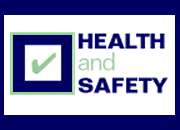 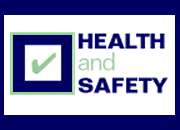 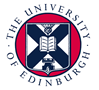 GM Risk Assessment Form 2: Genetically Modified Viruses and Virus VectorsA GM risk assessment is required for any work involving the possession or use of genetically modified viruses and virus vectors and related materials. Please complete this form and email it to your GM Biological Safety Officer (GMBSO) to submit it to your GM Biological Safety Committee (GMBSC). The School GMBSO provides advice to Principal Investigators on GM risk assessment and HSE notification. You should read the guidance provided on GM risk assessment and biological safety on the Biosafety Unit website. Please complete the boxes that apply to your work.Section 1 Basic DetailsSection 1 Basic DetailsTitle of projectLocal reference numberHSE reference numberPrincipal investigatorSchool / InstituteDate of applicationLocation of work (Building and room numbers)Section 2 ProjectThis section should describe the project, host organisms, vectors and genetic materials which should be reasonably detailed but not exhaustive.2.1: Description of the project and activities including the methods to be used and the purpose of the genetic modification2.2: Expected maximum titres and culture volumes2.3: Host organisms and hazard groups2.4: Vector systems2.5: Genetic inserts or materials (eg origins, nature of genetic modifications and intended functions)Section 3 Risk AssessmentSection 3 Risk AssessmentSection 3 Risk AssessmentThis section should describe any potential risks to humans and or the environment. It should include a clear and explicit justification of any statements made about the risks with a logical explanation and any relevant evidence or references. The level of risk is estimated using the matrix given at the end of this form and then stating the risk as either Effectively zero, Low, Low / Medium, Medium or High.This section should describe any potential risks to humans and or the environment. It should include a clear and explicit justification of any statements made about the risks with a logical explanation and any relevant evidence or references. The level of risk is estimated using the matrix given at the end of this form and then stating the risk as either Effectively zero, Low, Low / Medium, Medium or High.This section should describe any potential risks to humans and or the environment. It should include a clear and explicit justification of any statements made about the risks with a logical explanation and any relevant evidence or references. The level of risk is estimated using the matrix given at the end of this form and then stating the risk as either Effectively zero, Low, Low / Medium, Medium or High.3.1 Risks to human health3.1 Risks to human health3.1 Risks to human health3.1.1: 	Characteristics of the host, virus or viral vector and any hazards associated with it3.1.1: 	Characteristics of the host, virus or viral vector and any hazards associated with it3.1.1: 	Characteristics of the host, virus or viral vector and any hazards associated with it3.1.1.1: Describe all hosts that will be used, including where relevant, bacterial hosts and packaging cell lines used to produce non-replicating viral particles3.1.1.1: Describe all hosts that will be used, including where relevant, bacterial hosts and packaging cell lines used to produce non-replicating viral particles3.1.1.1: Describe all hosts that will be used, including where relevant, bacterial hosts and packaging cell lines used to produce non-replicating viral particles3.1.1.2: Is the viral vector disabled / attenuated3.1.1.2: Is the viral vector disabled / attenuatedYes / No3.1.1.3: Describe the origin of the virus, the mechanism of attenuation, and its stability in both the parent viral vector and the recombinant vector3.1.1.3: Describe the origin of the virus, the mechanism of attenuation, and its stability in both the parent viral vector and the recombinant vector3.1.1.3: Describe the origin of the virus, the mechanism of attenuation, and its stability in both the parent viral vector and the recombinant vector3.1.1.4: Indicate the probability of reversion to the wild type3.1.1.4: Indicate the probability of reversion to the wild type3.1.1.4: Indicate the probability of reversion to the wild type3.1.1.5: Is the virus or viral vector replication competent3.1.1.5: Is the virus or viral vector replication competentYes / No3.1.1.6: Are all potential routes of transmission of the virus known, eg those that may occur during a laboratory accident3.1.1.6: Are all potential routes of transmission of the virus known, eg those that may occur during a laboratory accidentYes / No3.1.1.7: If Yes, will the routes of transmission deliver the virus or its products to tissues where it may be biologically active3.1.1.7: If Yes, will the routes of transmission deliver the virus or its products to tissues where it may be biologically active3.1.1.7: If Yes, will the routes of transmission deliver the virus or its products to tissues where it may be biologically active3.1.1.8: Is there a potential for the transmission of the naked nucleic acid3.1.1.8: Is there a potential for the transmission of the naked nucleic acidYes / No3.1.1.9: Does the viral vector infect humans or human cells in vitro3.1.1.9: Does the viral vector infect humans or human cells in vitroYes / No3.1.2: Source and characteristics of the inserted gene products and any hazards arising directly from their use3.1.2: Source and characteristics of the inserted gene products and any hazards arising directly from their use3.1.2: Source and characteristics of the inserted gene products and any hazards arising directly from their use3.1.2.1: Describe the nature of the inserted genes and the properties of the final genetically modified viral vector3.1.2.1: Describe the nature of the inserted genes and the properties of the final genetically modified viral vector3.1.2.1: Describe the nature of the inserted genes and the properties of the final genetically modified viral vector3.1.2.2: Does the insert code for a protein with known or suspected physiological, pathological and or pharmacological effect (eg toxins, carcinogens, allergens, virulence or immunomodulatory products)3.1.2.2: Does the insert code for a protein with known or suspected physiological, pathological and or pharmacological effect (eg toxins, carcinogens, allergens, virulence or immunomodulatory products)Yes / No3.1.2.3: Will the viral vector contain any natural or inserted oncogene and/or oncogenic sequences3.1.2.3: Will the viral vector contain any natural or inserted oncogene and/or oncogenic sequencesYes / No3.1.3: Hazards arising from the alteration of any existing pathogenic traits3.1.3: Hazards arising from the alteration of any existing pathogenic traits3.1.3: Hazards arising from the alteration of any existing pathogenic traits3.1.3.1: Is there reason to suspect that the tissue tropism or host range of the recombinant virus will be any different from that of the parent vector or virus3.1.3.1: Is there reason to suspect that the tissue tropism or host range of the recombinant virus will be any different from that of the parent vector or virusYes / No3.1.3.2: Is there reason to suspect that the recombinant virus may have altered susceptibility to host defence mechanisms3.1.3.2: Is there reason to suspect that the recombinant virus may have altered susceptibility to host defence mechanismsYes / Noeg Will normal immune status be compromised by the recombinant viruseg Will normal immune status be compromised by the recombinant virusYes / Noeg Will vaccination protect against the recombinant viruseg Will vaccination protect against the recombinant virusYes / No3.1.3.3: Is the recombinant virus likely to have any effect upon an immunocompromised host beyond those normally expected with the parental virus3.1.3.3: Is the recombinant virus likely to have any effect upon an immunocompromised host beyond those normally expected with the parental virusYes / No3.1.3.4: Will viral susceptibility to anti-viral drugs (if available) be affected by the genetic modification3.1.3.4: Will viral susceptibility to anti-viral drugs (if available) be affected by the genetic modificationYes / No3.1.3.5: Could the route of transmission of the recombinant virus be altered3.1.3.5: Could the route of transmission of the recombinant virus be alteredYes / No3.1.3.6: If Yes, what are the predicted effects of the recombinant viruses in tissues which it would not normally infect3.1.3.6: If Yes, what are the predicted effects of the recombinant viruses in tissues which it would not normally infect3.1.3.6: If Yes, what are the predicted effects of the recombinant viruses in tissues which it would not normally infect3.1.4: Potential hazard of harmful sequences within the virus being transferred to related viruses3.1.4: Potential hazard of harmful sequences within the virus being transferred to related viruses3.1.4: Potential hazard of harmful sequences within the virus being transferred to related viruses3.1.5: Does this work pose a specific risk to susceptible individuals such as immunocompromised people, pregnant women, new mothers, etc. If so, please provide details below.3.1.5: Does this work pose a specific risk to susceptible individuals such as immunocompromised people, pregnant women, new mothers, etc. If so, please provide details below.Yes / No3.1.6: The overall likelihood that, in the event of exposure, the GM virus could cause harm to human health3.1.6: The overall likelihood that, in the event of exposure, the GM virus could cause harm to human health3.1.6: The overall likelihood that, in the event of exposure, the GM virus could cause harm to human health3.1.7: Overall assessment of risk to human health (Prior to use of controls)3.1.7: Overall assessment of risk to human health (Prior to use of controls)3.1.7: Overall assessment of risk to human health (Prior to use of controls)Level of risk (Select one)Effectively zero / Low / Medium/Low / Medium / HighEffectively zero / Low / Medium/Low / Medium / High3.2 Risks to environment3.2 Risks to environment3.2 Risks to environment3.2.1: 	What is the capacity of the GMM to survive, establish, disseminate with and or displace other organisms3.2.1: 	What is the capacity of the GMM to survive, establish, disseminate with and or displace other organisms3.2.1: 	What is the capacity of the GMM to survive, establish, disseminate with and or displace other organisms3.2.1.1: Is there reason to suspect that the recombinant virus may have enhanced environmental survival factors; eg enhanced tolerance to UV, temperature, desiccation etc3.2.1.1: Is there reason to suspect that the recombinant virus may have enhanced environmental survival factors; eg enhanced tolerance to UV, temperature, desiccation etcYes / No3.2.1.2: Are all potential routes of transmission or escape of the virus to the environment known eg following a laboratory accident3.2.1.2: Are all potential routes of transmission or escape of the virus to the environment known eg following a laboratory accidentYes / No3.2.1.3: If Yes, will the recombinant virus or its products gain access to organisms in which effects may be manifested3.2.1.3: If Yes, will the recombinant virus or its products gain access to organisms in which effects may be manifestedYes / No3.2.2: 	What is its ability to cause harm to organisms other than humans3.2.2: 	What is its ability to cause harm to organisms other than humans3.2.2: 	What is its ability to cause harm to organisms other than humans3.2.2.1: Is the host pathogenic to organisms other than humans3.2.2.1: Is the host pathogenic to organisms other than humansYes / No3.2.2.2: Does the insert code for a protein with known or suspected inhibitory, detrimental, or other physiologically active effect on any organisms other than humans3.2.2.2: Does the insert code for a protein with known or suspected inhibitory, detrimental, or other physiologically active effect on any organisms other than humansYes / No3.2.2.3: Is there a potential for harmful effects of gene expression on other organisms3.2.2.3: Is there a potential for harmful effects of gene expression on other organismsYes / No3.2.2.4: Will the recombinant virus alter infectivity or interactions with host defence mechanisms3.2.2.4: Will the recombinant virus alter infectivity or interactions with host defence mechanismsYes / No3.2.2.5: Will the normal status of host defence systems be compromised by the recombinant virus3.2.2.5: Will the normal status of host defence systems be compromised by the recombinant virusYes / No3.2.2.6: Is the recombinant virus likely to have enhanced effects on a weakened host or one lacking normal vigour beyond those normally expected with the parent virus3.2.2.6: Is the recombinant virus likely to have enhanced effects on a weakened host or one lacking normal vigour beyond those normally expected with the parent virusYes / No3.2.2.7: Will viral susceptibility to control agents be affected by genetic modification3.2.2.7: Will viral susceptibility to control agents be affected by genetic modificationYes / No3.2.2.8: Will the insert cause changes in the host range of the virus3.2.2.8: Will the insert cause changes in the host range of the virusYes / No3.2.2.9: Is there reason to suspect that the tissue tropism of the recombinant virus in host organisms will be different from that of the unmodified virus3.2.2.9: Is there reason to suspect that the tissue tropism of the recombinant virus in host organisms will be different from that of the unmodified virusYes / No3.2.3: 	What is the potential for transfer of genetic material between the GMM and other organisms3.2.3: 	What is the potential for transfer of genetic material between the GMM and other organisms3.2.3: 	What is the potential for transfer of genetic material between the GMM and other organisms3.2.4: Overall assessment of risk to environment (Prior to use of controls)3.2.4: Overall assessment of risk to environment (Prior to use of controls)3.2.4: Overall assessment of risk to environment (Prior to use of controls)Level of risk (Select one)Effectively zero / Low / Medium/Low / Medium / HighEffectively zero / Low / Medium/Low / Medium / High3.3 Risk classification for GM microorganisms3.3 Risk classification for GM microorganisms3.3 Risk classification for GM microorganisms3.3.1 Assign the risk class (Select one)3.3.1 Assign the risk class (Select one)1 / 2 / 3Section 4 Control Measures to Eliminate or Reduce Risks of Exposure or ReleaseSection 4 Control Measures to Eliminate or Reduce Risks of Exposure or ReleaseSection 4 Control Measures to Eliminate or Reduce Risks of Exposure or ReleaseThis section should describe the types of controls which will be required to carry out the work safely. You must follow the hierarchy of risk control by choosing the most effective control measures needed to safely carry out your work and not just the easiest controls. Please do not include detailed standard operating procedures which should be specified in a separate document.This section should describe the types of controls which will be required to carry out the work safely. You must follow the hierarchy of risk control by choosing the most effective control measures needed to safely carry out your work and not just the easiest controls. Please do not include detailed standard operating procedures which should be specified in a separate document.This section should describe the types of controls which will be required to carry out the work safely. You must follow the hierarchy of risk control by choosing the most effective control measures needed to safely carry out your work and not just the easiest controls. Please do not include detailed standard operating procedures which should be specified in a separate document.4.1: Containment level (Select one)4.1: Containment level (Select one)1 / 2 / 34.2: Containment laboratories or facilities4.2: Containment laboratories or facilities4.2: Containment laboratories or facilitiesSelect all that applyLaboratory / Animal facility / Plant facility / OtherLaboratory / Animal facility / Plant facility / Other4.3: Microbiological safety cabinets (MSC) and isolators4.3: Microbiological safety cabinets (MSC) and isolators4.3: Microbiological safety cabinets (MSC) and isolatorsSelect all that applyClass I / Class II / Class III / Isolator / OtherClass I / Class II / Class III / Isolator / Other4.4: Sharps controls4.4: Sharps controls4.4: Sharps controls4.5: Special controls4.5: Special controls4.5: Special controls4.6: Personal protective equipment (PPE)4.6: Personal protective equipment (PPE)4.6: Personal protective equipment (PPE)Select all that applyLab coat / Lab gown / Surgical scrubs / Disposable clothing / Apron / Safety spectacles / Goggles / Face shield / Gloves / Headwear / Footwear / OtherLab coat / Lab gown / Surgical scrubs / Disposable clothing / Apron / Safety spectacles / Goggles / Face shield / Gloves / Headwear / Footwear / Other4.7: Respiratory protective equipment (RPE)4.7: Respiratory protective equipment (RPE)4.7: Respiratory protective equipment (RPE)Select all that applyFilter mask / Half face respirator / Full face respirator / Powered respirator / Breathing apparatus / OtherFilter mask / Half face respirator / Full face respirator / Powered respirator / Breathing apparatus / Other4.8: Storage controls4.8: Storage controls4.8: Storage controls4.9: Transport controls4.9: Transport controls4.9: Transport controls4.10: Inactivation controls4.10: Inactivation controls4.10: Inactivation controlsSelect all that applyDisinfection / Autoclave / Fumigation / Incineration / OtherDisinfection / Autoclave / Fumigation / Incineration / OtherDisinfectionPlease give details of disinfectant(s), method and validation including concentration of disinfectant and contact time (eg supplier’s instructions or local validation).AutoclavingPlease give details of autoclave method and validation.All contaminated materials will be inactivated by autoclaving (100% kill) at 121°C or 134°C prior to disposal of waste or cleaning and recycling of reusable laboratory equipment, such as glassware. Autoclaves will be validated by annual (at least) thermocouple mapping and each run will be monitored by continuous chart or digital recording of the temperature / time profile.OrAll contaminated materials will be inactivated by autoclaving (100% kill) at 121°C or 134°C prior to disposal of waste or cleaning and recycling of reusable laboratory equipment, such as glassware. Autoclaves will be validated by annual (at least) thermocouple mapping and each run will be monitored using chemical indicators (eg Browne TST indicator test strips).Other(Please give details of method and validation).DisinfectionPlease give details of disinfectant(s), method and validation including concentration of disinfectant and contact time (eg supplier’s instructions or local validation).AutoclavingPlease give details of autoclave method and validation.All contaminated materials will be inactivated by autoclaving (100% kill) at 121°C or 134°C prior to disposal of waste or cleaning and recycling of reusable laboratory equipment, such as glassware. Autoclaves will be validated by annual (at least) thermocouple mapping and each run will be monitored by continuous chart or digital recording of the temperature / time profile.OrAll contaminated materials will be inactivated by autoclaving (100% kill) at 121°C or 134°C prior to disposal of waste or cleaning and recycling of reusable laboratory equipment, such as glassware. Autoclaves will be validated by annual (at least) thermocouple mapping and each run will be monitored using chemical indicators (eg Browne TST indicator test strips).Other(Please give details of method and validation).DisinfectionPlease give details of disinfectant(s), method and validation including concentration of disinfectant and contact time (eg supplier’s instructions or local validation).AutoclavingPlease give details of autoclave method and validation.All contaminated materials will be inactivated by autoclaving (100% kill) at 121°C or 134°C prior to disposal of waste or cleaning and recycling of reusable laboratory equipment, such as glassware. Autoclaves will be validated by annual (at least) thermocouple mapping and each run will be monitored by continuous chart or digital recording of the temperature / time profile.OrAll contaminated materials will be inactivated by autoclaving (100% kill) at 121°C or 134°C prior to disposal of waste or cleaning and recycling of reusable laboratory equipment, such as glassware. Autoclaves will be validated by annual (at least) thermocouple mapping and each run will be monitored using chemical indicators (eg Browne TST indicator test strips).Other(Please give details of method and validation).4.11: Waste disposal routes4.11: Waste disposal routes4.11: Waste disposal routes4.12: Immunisations (if applicable)4.12: Immunisations (if applicable)4.12: Immunisations (if applicable)4.13: Instructions, training and supervision4.13: Instructions, training and supervision4.13: Instructions, training and supervision4.14: HSE notification (if applicable)4.14: HSE notification (if applicable)4.14: HSE notification (if applicable)4.15: Specified Animal Pathogen Order (SAPO) licence (if applicable)4.15: Specified Animal Pathogen Order (SAPO) licence (if applicable)4.15: Specified Animal Pathogen Order (SAPO) licence (if applicable)4.16: Plant Health Order (PHO) licence (if applicable)4.16: Plant Health Order (PHO) licence (if applicable)4.16: Plant Health Order (PHO) licence (if applicable)4.17: Import, export or other licence (if applicable)4.17: Import, export or other licence (if applicable)4.17: Import, export or other licence (if applicable)Section 5 Emergency ProceduresSection 5 Emergency ProceduresSection 5 Emergency ProceduresThis section should describe any emergency procedures used to deal with accidental exposure, release or spillages.This section should describe any emergency procedures used to deal with accidental exposure, release or spillages.This section should describe any emergency procedures used to deal with accidental exposure, release or spillages.5.1:Emergency procedures5.1:Emergency procedures5.1:Emergency procedures5.2:Emergency contacts5.2:Emergency contacts5.2:Emergency contactsNamePositionTelephonePrincipal InvestigatorSection 6 Emergency PlanningSection 6 Emergency PlanningThis section should describe any emergency plan used to deal with serious accidental release. An emergency plan is only required for high risk work.This section should describe any emergency plan used to deal with serious accidental release. An emergency plan is only required for high risk work.6.1: Emergency plan required in case of serious accidental release to protect humans or environmentYes / NoSection 7 ApprovalSection 7 ApprovalSection 7 ApprovalThis section should be signed and dated by the assessor, principal investigator and GMBSO.This section should be signed and dated by the assessor, principal investigator and GMBSO.This section should be signed and dated by the assessor, principal investigator and GMBSO.7.1: Assessor7.1: Assessor7.1: AssessorNameSignatureDate7.2: Principal investigator7.2: Principal investigator7.2: Principal investigatorNameSignatureDateAs the principal investigator for this project you have a legal responsibility to ensure that all those involved or working on the project have an appropriate level of training and expertise to enable safe working. This includes ensuring that workers read and understand this risk assessment and that all the control measures are in strict accordance with those approved for the project. You should also check for compliance with the control measures.As the principal investigator for this project you have a legal responsibility to ensure that all those involved or working on the project have an appropriate level of training and expertise to enable safe working. This includes ensuring that workers read and understand this risk assessment and that all the control measures are in strict accordance with those approved for the project. You should also check for compliance with the control measures.As the principal investigator for this project you have a legal responsibility to ensure that all those involved or working on the project have an appropriate level of training and expertise to enable safe working. This includes ensuring that workers read and understand this risk assessment and that all the control measures are in strict accordance with those approved for the project. You should also check for compliance with the control measures.7.3: School GMBSO Biological Safety Adviser for GMBSC7.3: School GMBSO Biological Safety Adviser for GMBSC7.3: School GMBSO Biological Safety Adviser for GMBSCNameSignatureDateSection 8 ReviewSection 8 ReviewSection 8 ReviewThe risk assessment must be reviewed periodically, at least annually, and immediately if there are any significant changes to the work or where the risk assessment is no longer valid.The risk assessment must be reviewed periodically, at least annually, and immediately if there are any significant changes to the work or where the risk assessment is no longer valid.The risk assessment must be reviewed periodically, at least annually, and immediately if there are any significant changes to the work or where the risk assessment is no longer valid.8.1: Assessor8.1: Assessor8.1: AssessorNameSignatureDate8.2: Principal investigator8.2: Principal investigator8.2: Principal investigatorNameSignatureDateRisk Estimation MatrixRisk Estimation MatrixRisk Estimation MatrixRisk Estimation MatrixRisk Estimation MatrixConsequence of hazardLikelihood of hazardLikelihood of hazardLikelihood of hazardLikelihood of hazardConsequence of hazardHighMediumLowNegligibleSevereHighHighMediumEffectively zeroModestHighMediumMedium / LowEffectively zeroMinorMedium / LowLowLowEffectively zeroNegligibleEffectively zeroEffectively zeroEffectively zeroEffectively zero